（様式１）　年　　　月　　　日　日本赤十字社長野県支部　事務局長　あて　　　　　　　　　　　　　　　　　　　主催者名　　　　　　　　　　　　　　　　防災啓発プログラムの講師派遣について（依頼）　標題のことについて、下記のとおり開催したいので、講師を派遣してくださるようお願いします。記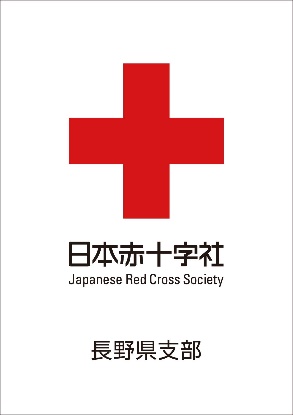 日赤活動資金への協力依頼について（お願い）平素より赤十字事業に御支援をいただきありがとうございます。　日本赤十字社では、「人間のいのちと健康、尊厳を守る」という赤十字の使命を　果たすため、災害救護をはじめ様々な人道的活動に取り組んでいます。その活動のひとつとして、東日本大震災を教訓に「災害からいのちを守る日本赤十字社」の確立を目指し、「防災・減災」に注力した活動を積極的に進め、将来起こる自然災害によってもたらされる被害や、失われるいのちを一人でも減らしたいという想いから「防災啓発プログラム」を県内各地で展開しております。これらの活動は、個人・法人・団体を問わず、赤十字の理念やその活動に賛同された皆さまから拠出いただく「日赤活動資金」とボランティアの皆さまの奉仕活動によって支えられています。つきましては、主催者様あてに、防災啓発プログラム講師派遣回答書に振込用紙を同封いたしますので、活動資金に御協力くださいますようお願いいたします。1．主催者名（団体名）1．主催者名（団体名）2．日　時日年　　　　月　　　　　日（　　　）2．日　時時間　　　　時　　　分　から　　　　時　　　分まで3．会　　場会場名3．会　　場電話番号　（　　　　　　）　　　－4．研修内容（要望）4．研修内容（要望）5．受講対象者5．受講対象者6．受講人数6．受講人数　　　　　　　　　　　　名7．連絡先住所〒　　　　－　　　　7．連絡先電話番号　（　　　　　　）　　　－7．連絡先ＦＡＸ　（　　　　　　）　　　－7．連絡先担当者名8．その他8．その他9．日赤活動資金への協力9．日赤活動資金への協力　　　　有　　　　　・　　　　無